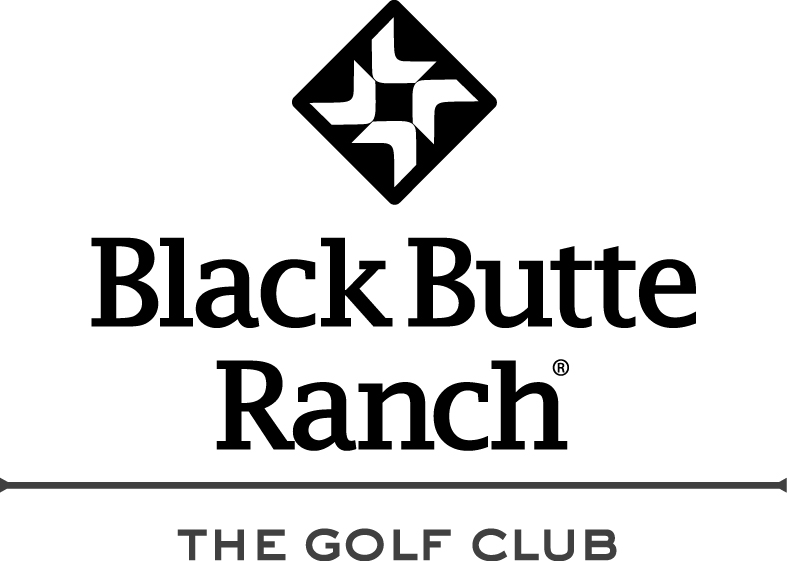 BBR Women’s Club ResultsAugust 25th, 2020O-N-E-S1st Place w/			34			$15.00 	Judie Johnson2nd Place w/			35			$11.00 Anne Zick3rd Place Tie w/		36			$4.00 each  Paula Reents, Phillys Lees& Meg Scanlan13 x’s $3.00 = $39.00 payoutThanks again,Brian